                            RIZQA TSANIA, S.Si        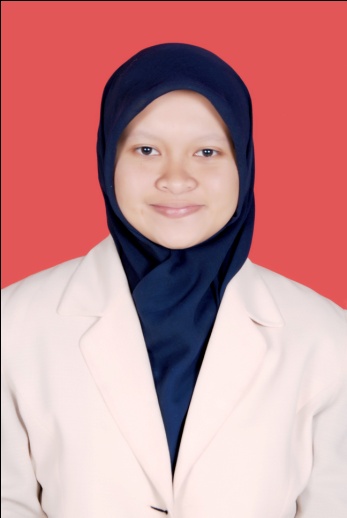  Graduated of Statistics, Universitas PadjadjaranSUMMARYMy name is Rizqa Tsania. I am graduated from Statistics, Faculty of Mathematics and Natural Sciences, Universitas Padjadjaran. I have ability to process, analyze, interpret and present data into information. I have worked as Statistician at Education Hospital, Faculty of Medicine, Universitas PadjadjaranSKILLSComputasional Skills : Ms. Office  (Ms. Excel, Ms.Word, Ms. Power Point), SPSS, Minitab, R, Lisrel, and Smart PLS. Hard Skills :Statistics Analysis (Descriptive and Inferential)Soft Skills :Leadership, Management of OrganizationLanguages :Indonesian (active)English (passive)CONTACT ME 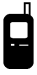             0813-2258-3568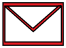             rizqa.tsania@gmail.com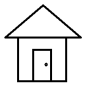 Taman Kopo Indah Blok O-61, RT 03, RW 18, Kelurahan Margahayu Selatan,  Kecamatan Margahayu, Kabupaten Bandung 40226PERSONAL DETAILS Nickname	: RizqaPlace of Birth	: Bandung Date of Birth	: January, 6th 1993Sex	: FemaleEDUCATIONAL HISTORY(2011-2015) - Universitas Padjadjaran with GPA 3,08 (scale 4,00)(2008-2011) - SMA Negeri 11 Bandung (2005-2008) - SMP Negeri 13 Bandung (1999-2005) - SD Negeri Mochammad Toha I Bandung (1996-1999) - TK Bunda Asuh Nanda SEMINAR, COURSE, TRAININGEnglish Course in Lingua Franca 2015Participant of Leadership Training “School of Leader VI” by PSDMO BEM Kema Unpad 2013National Seminar of Statistics “Risk Management in the Insurance Sector” by Statistics, Universitas Padjadjaran 2011ACHIEVEMENTSOne of 60 Semifinalist in Data Analysis Competition by Statistics ITS Surabaya, East Java, Indonesia  2013 (group)1st winner of Sainstrepreneur by BEM Kema FMIPA Unpad 2013 (group) 2nd winner of MTQ Competition by Universitas Padjadjaran 2012 (group)WORK EXPERIENCESAssistant of Regression Analysis Laboratory in Statistics, Faculty of Mathematics and Natural Sciences, Universitas Padjadjaran 2013Statistician of Academic Leadership Grant Research Team, Education Hospital, Faculty of Medicine, Universitas Padjadjaran 2015. RESEARCH EXPERIENCESZahra Syahida Sabila and Rizqa Tsania. “Student Awareness of Enviromental Issues in Jatinangor” . Poster published in Indonesian Environmental Summit 2015 by BEM Kema Unpad 2015, Universitas Padjadjaran.   ORGANIZATION EXPERIENCESGeneral Secretary of Ecosystem Guard, Environmental and Disaster Organization 2015 - nowVice President of BEM Kema FMIPA Unpad 2014Head of PSDMO Division in BE Himasta FMIPA Unpad 2013 Member of FUSI “Statistics Moeslem Association” FMIPA Unpad 2013 Staff of HRD Departement in BE Himasta FMIPA Unpad 2012Staff of HRD Departement in BEM Kema FMIPA Unpad 2012“Juru Adat” of Student Scouting Organization in SMAN 11 Bandung 2009-2011INTERESTS Research, Data Analyst, Organization Management, Business Management